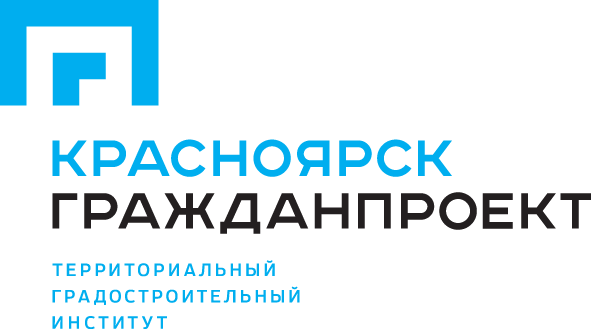 МК № Шифр: 1236-20Акционерное общество «Территориальный градостроительный институт «Красноярскгражданпроект»Положение о территориальном планированииКрасноярск 2020	    	Инв. № 17/18070		             Экз. №АКЦИОНЕРНОЕ ОБЩЕСТВОТЕРРИТОРИАЛЬНЫЙ ГРАДОСТРОИТЕЛЬНЫЙ ИНСТИТУТ «Красноярскгражданпроект»МК №: Шифр: 1236-20Разработка проекта  внесения изменений в генеральный план и проекта внесения изменений в правила землепользования и застройки Имбинского сельсовета Кежемского  района.Положение о территориальном планированииГлавный градостроитель				      Т.П. ЛисиенкоГлавный инженер проекта		     		      А.И. КузаковаКрасноярск 2020Проект разработан авторским коллективом мастерской градостроительного проектирования. Заместитель директора по взаимодействию с органами государственной власти и местного самоуправления - начальник МГП	                                               А.С. Пагурец Главный инженер проекта	                                                                                   А.И. КузаковаАрхитектурная часть:Главный инженер проекта			             А.И. КузаковаАрхитектор-градостроитель				 А.С. ВолковаЭкономическая часть:Эксперт-экономист градостроительства				З.А. БаховаТранспортная инфраструктура:Главный градостроитель транспортного развития территории								Л. М. РезвыхВедущий специалист транспортного развития территории			А.Г. МельниковИнженерная подготовка:Ведущий проектировщик градостроительства 					Н.В. ГилевичИнженерные сети:Главный инженер проекта								Д. Б. ТугужаковЭксперт инженерного обеспечения						Е.В. ШишкинаМероприятия по охране окружающей среды:Эксперт-эколог градостроительства				Ю.М. ЗорькинаИнженерно-технические мероприятия гражданской обороны.  Мероприятия по предупреждению чрезвычайных ситуаций (ИТМ ГОЧС):Главный градостроитель транспортного развития территории								Л. М. РезвыхЭксперт градостроительства					                        А.А. СолдаевСостав проекта:1. Проект внесения изменений в генеральный план Имбинского сельсовета Кежемского района 1.1 Графические материалы1.2 Альбом графических материалов (формат А-3)  б/н 105451.3  Текстовые материалыПоложение о территориальном планировании		 инв. № 17/18070Материалы по обоснованию генерального плана	 инв. № 17/180711.4 Электронная версия (CD-диск)				инв. № 1479дГрафические материалы генерального плана Имбинского сельсовета в векторном (база данных ArcMap) и растровом формате (JPG); Текстовые материалы в формате - DOCX. 	Сведения о границах населенных пунктов. В состав экземпляра в электронном виде входит документ, состоящий из набора файлов, упакованных в один ZIP-архив (далее - Пакет). Пакет содержит XML-файл, а также PDF-файлы образов прилагаемых документов		2. Проект внесения изменений в правила землепользования и застройки Имбинского сельсовета Кежемского района2.1  Графические материалы2.2 Текстовые материалы		инв. № 17/180742.3 Электронная версия (CD-диск)				инв. № 1480д		1. Графические материалы в векторном (база данных ArcMap) и растровом формате (JPG) 	2. Текстовые материалы в формате - DOCX 	3. Сведения о границах территориальных зон в пакете ZIP-архив (XML-файл, PDF-файлы)СодержаниеВведение Проект внесения изменений в генеральный план Имбинского сельсовета выполнен на основании муниципального контракта от «10» сентября 2020 № 0819600002220000063 (шифр 1236-20).Генеральный план Имбинского сельсовета Кежемского района Красноярского края был разработан ООО «ГрадИнфо» в 2010году. Генеральный план утвержден решением Имбинского сельского Совета депутатов от 25.12.2012г №11-5Необходимость в разработке проекта внесения изменений в генеральный план Имбинского сельсовета возникла с целью повышения инвестиционной привлекательности муниципального образования и обеспечения устойчивого развития территории.В проекте учтены все текущие изменения в области проектирования и строительства, а также даны предложения по созданию полноценной градостроительной среды на основе современных исследований.    Утверждаемая часть генерального плана включает в себя:	Карта планируемого размещения объектов местного значения поселения	Карта функциональных зон поселения          Материалы по обоснованию в текстовой форме содержат:1) сведения об утвержденных документах стратегического планирования, о национальных проектах, об инвестиционных программах субъектов естественных монополий, организаций коммунального комплекса, о решениях органов местного самоуправления, иных главных распорядителей средств соответствующих бюджетов, предусматривающих создание объектов местного значения;2) обоснование выбранного варианта размещения объектов местного значения поселения на основе анализа использования территорий поселения, возможных направлений развития этих территорий и прогнозируемых ограничений их использования;3) оценку возможного влияния планируемых для размещения объектов местного значения поселения на комплексное развитие этих территорий;4) утвержденные документами территориального планирования Российской Федерации, документами территориального планирования субъекта Российской Федерации сведения о видах, назначении и наименованиях планируемых для размещения на территориях поселения объектов федерального значения, объектов регионального значения, их основные характеристики, местоположение, характеристики зон с особыми условиями использования территорий в случае, если установление таких зон требуется в связи с размещением данных объектов, реквизиты указанных документов территориального планирования, а также обоснование выбранного варианта размещения данных объектов на основе анализа использования этих территорий, возможных направлений их развития и прогнозируемых ограничений их использования;5) утвержденные документом территориального планирования муниципального района сведения о видах, назначении и наименованиях планируемых для размещения на территории поселения, входящего в состав муниципального района, объектов местного значения муниципального района, их основные характеристики, местоположение, характеристики зон с особыми условиями использования территорий в случае, если установление таких зон требуется в связи с размещением данных объектов, реквизиты указанного документа территориального планирования, а также обоснование выбранного варианта размещения данных объектов на основе анализа использования этих территорий, возможных направлений их развития и прогнозируемых ограничений их использования;6) перечень и характеристику основных факторов риска возникновения чрезвычайных ситуаций природного и техногенного характера;7) перечень земельных участков, которые включаются в границы населенного пункта, входящего в состав поселения или исключаются из их границ, с указанием категорий земель, к которым планируется отнести эти земельные участки, и целей их планируемого использования.Материалы по обоснованию генерального плана в виде карт отображают:1) границы поселения;2) границы существующих населенных пунктов, входящих в состав поселения;3) местоположение существующих и строящихся объектов местного значения поселения;4) территории объектов культурного наследия;5) зоны с особыми условиями использования территорий;6) территории, подверженные риску возникновения чрезвычайных ситуаций природного и техногенного характера;7) иные объекты.Реализация проекта генерального плана осуществляется поэтапно:I очередь - 			2030 г.Расчетный срок - 		2040 г.При разработке проекта учитывались следующие документы территориального планирования и градостроительного зонирования:Схемы территориального планирования Российской Федерации:в области здравоохранения (утв. Распоряжением Правительства Российской Федерации № 2607-р от 28.12.2012);в области высшего профессионального образования (утв. Распоряжением Правительства Российской Федерации № 247-р от 26.02.2013);в области федерального транспорта (железнодорожного, воздушного, морского, внутреннего водного), автомобильных дорог федерального значения (утв. Распоряжением Правительства Российской Федерации № 384-р от 19.03.2013 (с изменениями и дополнениями от: 22 марта 2014, 26,29 июня, 9,14 июля, 18 сентября, 14 октября 2015 г., 3 февраля, 25 мая 2016 г.; 26 января №96-р;13 апреля 2017 №688 р; 17 мая 2017 г. №935-р; 12 июля 2017 г № 1477-р; 4 августа 2017 г. №1678-р));в области трубопроводного транспорта (утв. Распоряжением Правительства Российской Федерации № 816-р от 06.05.2015 (с изменениями и дополнениями от 24.12.2015 № 2659-р; 31 января 2017 г. № 166-р));в области обороны страны и безопасности государства (утв. Указом Президента Российской Федерации № 615сс от 10.12.2015);в области энергетики (утв. Распоряжением Правительства Российской Федерации № 1634-р от 01.08.2016) (с изменениями от 27.07.2017 № 1601-р).          2      2.	Схема территориального планирования Красноярского края,  утвержденная Постановлением Правительства Красноярского края. Утверждена Постановлением Правительства Красноярского края от 26.07.2011г. № 449-п, с последними изменениями от 08.07.2020 № 485-п           3.   Схема территориального планирования Кежемского района, утвержденная Решением районного Совета депутатов от 28.09.10г. № 7-4/51 «Об утверждении схемы территориального планирования района». «Актуализация схемы территориального планирования Кежемского района   Красноярского края» разработан по заказу администрации Кежемского района  (Муниципальный Контракт № 001 от18.09.2017г)..         4    Правила землепользования и застройки муниципального образования Имбинский сельсовет Кежемского района, (утв. Решением Имбинского сельсовета Кежемского района № 12-1 от 30.12.2012г).         5      Генеральный план муниципального образования Имбинского сельсовета Кежемского района Красноярского края (разработан в 2008-2010 гг. Обществом с Ограниченной Ответственностью «ГрафИнфо» (город Великий Новгород) ,утвержден решением Имбинского сельского Советов депутатов Кежемского района Красноярского края  от 25.12.2012г№ 11-56.           Стратегия социально-экономического развития муниципального образования Кежемский район на период до 2030 года. Проект разработан в соответствии с действующим законодательством Российской Федерации и Красноярского края.Нормативные ссылки:Градостроительный кодекс Российской Федерации (далее-РФ) от 29.12.2004 №190-ФЗ.Земельный кодекс РФ от 25.10.2001 №136-ФЗ.Водный кодекс РФ от 03.06.2006 №74ФЗ.Лесной кодекс РФ от 04.12.2006 №200-ФЗ.Федеральный закон от 13.07.2015 № 218-ФЗ «О государственной регистрации  недвижимости».Федеральный закон от 10.01.2002 г. № 7-ФЗ «Об охране окружающей среды».    Федеральный закон от 25.06.2002 г. № 73-ФЗ «Об объектах культурного наследия   (памятниках истории и культуры) народов Российской Федерации».Федеральный закон от 22.07.2008г. №123-ФЗ «Технический регламент о требованиях пожарной безопасности».Закон Красноярского края от 25 февраля 2005 года № 13-3110 «Об установлении границ и наделении соответствующим статусом муниципального образования «Кежемский район» и находящихся в его границах иных муниципальных образований».Постановление Правительства Российской Федерации от 18.04.2014 № 360 «Об определении границ зон затопления, подтопления»;Постановление Правительства Российской Федерации от 31 декабря 2015 года №1532 «Об утверждении Правил предоставления документов, направляемых или предоставляемых в соответствии с частями 1, 3-13, 15 статьи 32 Федерального закона "О государственной регистрации недвижимости" в федеральный орган исполнительной власти (его территориальные органы), уполномоченный Правительством Российской Федерации на осуществление государственного кадастрового учета, государственной регистрации прав, ведение Единого государственного реестра недвижимости и предоставление сведений, содержащихся в Едином государственном реестре недвижимости».Приказ Министерства экономического развития Российской Федерации от 23.11.2018 г. № 650 «Об установлении формы графического описания местоположения границ населенных пунктов, территориальных зон, особо охраняемых природных территорий, зон с особыми условиями использования территории, формы текстового описания местоположения границ населенных пунктов, территориальных зон, требований к точности определения координат характерных точек границ населенных пунктов, территориальных зон, особо охраняемых природных территорий, зон с особыми условиями использования территории, формату электронного документа, содержащего сведения о границах населенных пунктов, территориальных зон, особо охраняемых природных территорий, зон с особыми условиями использования территории, и о признании утратившими силу приказов Минэкономразвития России от 23 марта 2016 г.. N 163 и от 4 мая 2018 г. N 236».Приказ Министерства экономического развития Российской Федерации от 09.01.2018 № 10 «Об утверждении Требований к описанию и отображению в документах территориального планирования объектов федерального значения, объектов регионального значения, объектов местного значения и о признании утратившим силу приказа Минэкономразвития России от 07.12.2016 № 793».Приказ Министерства экономического развития Российской Федерации от 27 февраля 2017 г. № 1с/МО «Об утверждении перечня сведений, подлежащих засекречиванию».Приказ Министерства регионального развития РФ от 26.05.2011 №244 «Об утверждении методических рекомендаций по разработке проектов генеральных планов поселений и городских округов».Приказ Министерства регионального развития Российской Федерации от 02.04.2013 № 123 «Об утверждении технико-технологических требований к обеспечению взаимодействия федеральной государственной информационной системы территориального планирования с другими информационными системами».Приказ Министерства экономического развития Российской Федерации от 19.09.2018 г. № 498 «Об утверждении требований к структуре и форматам информации, составляющей информационный ресурс федеральной государственной информационной системы территориального планирования».Приказ Министерства экономического развития Российской Федерации от 1 сентября 2014 года № 540 «Об утверждении классификатора видов разрешенного использования земельных участков» (с учетом изменений, внесенных Приказом Министерства экономического развития Российской Федерации от 4 февраля 2019 года № 44).СП 42.13330.2016 «Градостроительство. Планировка и застройка городских и сельских поселений. Актуализированная редакция СНиП 2.07.01-89*», утвержденный приказом Министерства строительства и жилищно-коммунального хозяйства Российской Федерации от 30.12.2016 № 1034/пр.         СП 18.13330.2019 Производственные объекты. Планировочная организация земельного участка («Генеральные планы промышленных предприятий). СНиП II-89-80*.         СП 19.13330.2019 Сельскохозяйственные предприятия. Планировочная организация земельного участка  (СНиП II-97-76* Генеральные планы сельскохозяйственных предприятий).          СанПиН 2.2.1/2.1.1.1200-03 «Санитарно-защитные нормы и санитарная классификация предприятий, сооружений и других объектов».СанПиН 2.4.1.3049-13 "Санитарно-эпидемиологические требования к устройству, содержанию и организации режима работы дошкольных образовательных организаций".СанПиН 2.4.2.2821-10 "Санитарно-эпидемиологические требования к условиям и организации обучения в общеобразовательных учреждениях".СанПиН 2.1.3.2630-10 "Санитарно-эпидемиологические требования к организациям, осуществляющим медицинскую деятельность".Региональные нормативы градостроительного проектирования Красноярского края, утвержденные Постановлением Правительства Красноярского края от 23 декабря 2014 г. №631-п.Местные нормативы градостроительного проектирования поселения.Иные нормативно-правовые документы, необходимые для подготовки документации по территориальному планированию.ГЛАВА I. ПОЛОЖЕНИЕ О ТЕРРИТОРИАЛЬНОМ ПЛАНИРОВАНИИ (УТВЕРЖДАЕМАЯ ЧАСТЬ ПРОЕКТА ВНЕСЕНИЯ ИЗМЕНЕНИЙ В  ГЕНЕРАЛЬНЫЙ ПЛАН)1.1 Сведения о видах, назначении и наименованиях планируемых для размещения объектов местного значения поселения, их основные характеристики и местоположение. Характеристики зон с особыми условиями использования территорий, устанавливаемых при размещении объектов местного значения1.2 Параметры функциональных зон, а также сведения о планируемых для размещения в них объектах федерального значения, объектах регионального значения, объектах местного значенияРаздел 1 Цели и задачи проекта внесения изменений генерального планаОсновными целями проекта внесения изменений в генеральный план Имбинского сельсовета  на расчетный период являются:1. Корректировка границы населенного пункта для внесения сведений в Единый государственный реестр недвижимости.2. Изменение функционального зонирования территории.3. Уточнение перечня планируемых объектов для размещения на территории поселения с отображением их местоположения и основных характеристик.4. Учет в проекте актуальных сведений о планируемом размещении объектов регионального значения, местного значения, предусмотренных схемами территориального планирования Красноярского края   и муниципального района. 5. Приведение графических материалов генерального плана поселения в соответствие   с требованиями приказа Минэкономразвития Российской Федерации от 09.01.2018 №10«Об утверждении требований к описанию и отображению в документах территориального планирования объектов федерального значения, объектов регионального значения, объектов местного значения. При внесении изменений в генеральный план   в проекте также   необходимо решение следующих задач:1. Создание современной системы социально-инженерной и транспортной инфраструктуры.2. Создание эффективной системы защиты от стихийных бедствий и чрезвычайных ситуаций природного и техногенного характера.3. Приведение структуры жилищного фонда в соответствие с требованиями жилищного законодательства.4.  Формирование экологически чистой и комфортной среды проживания.5.  Формирование привлекательного функционального зонирования поселковой территории.      Раздел 2. Перечень мероприятий по территориальному планированию2.1. Мероприятия по развитию функционально-планировочной структурыВ соответствии с назначением документов территориального планирования, согласно Градостроительному Кодексу РФ, в   проекте внесения изменений в генеральный план Имбинского   сельсовета  были реализованы   следующие архитектурно-планировочные задачи:-увеличение жилой зоны;-создание рекреационной зоны;- корректировка промышленной зоны (выделение площадок для развития производственной и предпринимательской деятельности на территории поселка);- формирование основного культурно-административного центра в поселке;- улучшение качества жилищного   фонда, реконструкция и модернизация существующей застройки, строительство доступного комфортного жилья;- строительство и ремонт местных дорог;	- корректировку зон с особыми условиями использования.Проектом внесения изменений в генеральный план Имбинского   сельсовета были намечены и решены также   следующие основные задачи:• Упорядочение планировочной структуры поселка на основе сложившейся системы кварталов.• Выравнивание, упорядочение главных магистралей и улиц местного значения.• Строительство новых домов взамен ветхого жилья.• Развитие инфраструктуры общественных центров в районах сложившейся жилой застройки. • Реконструкция и модернизация системы инженерного оборудования.• Увеличение площади зеленых насаждений общего пользования.Для обеспечения   наилучших условий проживания населения мероприятия осуществляются  посредством комплексной реконструкции существующей застройки, в сочетании с освоением новых площадок, созданием в посёлке развитой инфраструктуры.              Расчет и размещение сети учреждений социального и культурно-бытового обслуживания произведен согласно перспективной численности населения   сельсовета, системы расселения и принятых нормативов. Кроме этого, учитывались мероприятия, перечисленные в « Схеме территориального планирования Кежемского района» и  проектные предложения, заложенные в генеральном  плане  МО  Имбинский сельсовет.Заказчик:Администрация Кежемского района Красноярского краяРазработка проекта  внесения изменений в генеральный план и проекта внесения изменений в правила землепользования и застройки Имбинского  сельсовета Кежемского  района.Заказчик:Администрация Кежемского района Красноярского края№ п/пНаименование чертежаМасштаб№ листИнв. №Материалы утверждаемой части генерального планаМатериалы утверждаемой части генерального планаМатериалы утверждаемой части генерального планаМатериалы утверждаемой части генерального планаМатериалы утверждаемой части генерального плана1Карта планируемого размещения объектов местного значения 1:5000117/180562Карта границ населенных пунктов, входящих в состав поселения1:50 000217/180573Карта функциональных зон 1:15 000317/180584Поселок ИмбинскийКарта функциональных зон 1:5 000417/18059Материалы по обоснованию генерального планаМатериалы по обоснованию генерального планаМатериалы по обоснованию генерального планаМатериалы по обоснованию генерального планаМатериалы по обоснованию генерального плана5Карта положения Имбинского сельсовета в структуре Кежемского района1:400 000517/180606Карта современного состояния и использования территории Карта планировочных ограничений 1:10 000617/180617Карта транспортной инфраструктуры1:25 0001:5000717/180628Карта инженерной подготовки и инженерной защиты территории1:5 000817/180639Карта инженерной инфраструктуры1:25 0001:5 000917/1806410Карта зон с особыми условиями использования территории1:25 0001:5 0001017/1806511Карта размещения границ земельных участков, находящихся в федеральной и краевой собственности1:5 0001117/1806612Карта границ лесничеств1:15 0001217/1806713ИТМ ГОЧС Карта размещения  прилегающих территорий1:400 0001317/1806814ИТМ ГОЧС Карта территорий подверженных риску возникновения ЧС1:5 0001417/18069№ п/пНаименование чертежаМасштаб№ листаИнв.№1Карта градостроительного зонированияКарта зон с особыми условиями использования территории1:15000117/180722Карта градостроительного зонированияКарта зон с особыми условиями использования п. Имбинский1:5000217/18073	№ п/пВид объекта НазначениеНаименованиеМестоположениеОсновные характеристикиФункциональная зонаЗоны с особыми условиями использования территорийПримечание1Объекты                инженерной инфраструк-турыВодоснабжениеВодопроводп. Имбинский2,15 кмРазмер охранной зоны определяется на последующих стадиях проектированияСтроительство1Объекты                инженерной инфраструк-турыВодоотведениеКанализационный коллекторп. Имбинский0,56 км-Размер охранной зоны определяется на последующих стадиях проектированияСтроительство1Объекты                инженерной инфраструк-турыВодоотведениеКНСп. Имбинский2 шт.-Размер охранной зоны определяется на последующих стадиях проектированияСтроительство1Объекты                инженерной инфраструк-турыТеплоснабжениеТеплотрассап. Имбинский1,83 км-Размер охранной зоны определяется на последующих стадиях проектированияСтроительство2Объекты транспортной инфраструктурыУлично-дорожная сеть в населенном пунктеМестные улицып. ИмбинскийСтроительство 1,84 км--Предложение проекта внесения изменений в генеральный план2Объекты транспортной инфраструктурыУлично-дорожная сеть в населенном пунктеМестные улицып. ИмбинскийРеконструкция 5,00 км--Предложение проекта внесения изменений в генеральный план2Объекты транспортной инфраструктурыУлично-дорожная сеть в населенном пунктеМестные дорогип. ИмбинскийРеконструкция 2,10 км--Предложение проекта внесения изменений в генеральный план3Объекты учебно-образовательного назначения4Объекты культурно-досугового назначенияКультурногоназначенияИмбинский сельский дом культуры- филиал   МБУК КР МРДК «Рассвет» п. ИмбинскийРеконструкция,капитальный ремонт с увеличением вместимости до 250 местОбщественно-деловая зонаПредложение проекта внесения изменений в генеральный планСхема территориального планирования Кежемского района   5ОбъектыХозяйственного, коммунального назначенияОбъект коммунально-бытового назначенияБанно-прачечный комбинатп. ИмбинскийКоммунальная зонаПредложение проек-та внесения измене-ний в генеральный план6Объекты  физической культуры и массового спортаСпортивно-оздоровительное назначениеСпортивные площадкип. ИмбинскийРасширение, благоустройство спортивных площадокОбщественно-деловая зонаПредложение проекта внесения изменений в генеральный план 7Объекты местной промышленностип. ИмбинскийОрганизация временного заготовительного пункта (ВЗП)Производственная зонаСТП Кежемского района Красноярского края8Объекты специального назначения9Объекты инженерной подготовки территорииОчистка ливневых стоковОчистные сооружения дождевой канализациип. Имбинский1-Санитарно-защитная зонаСтроительство9Объекты инженерной подготовки территорииСбор ливневых стоковРезервуар накопитель ливневых стоковп. Имбинский2-- Строительство№ п/пФункциональные зоныПараметры функциональных зонСведения о планируемых объектах федерального, регионального и  местного значения (за исключением линейных объектов)Сведения о планируемых объектах федерального, регионального и  местного значения (за исключением линейных объектов)Сведения о планируемых объектах федерального, регионального и  местного значения (за исключением линейных объектов)№ п/пФункциональные зоныПараметры функциональных зонфедеральногорегиональногоместного значения муниципального района1Земли населенного пункта1.1Жилая зона (Ж)п. ИмбинскийПлощадь зоны 40,08 гаСтроительство Фельдшерско-акушерского пунктаОбъем нового жилищного строительства-всего 7,9-тыс. кв. м территории под новое строительство 11,6 -14,3-га,1- и 2-х квартирные жилые дома с приусадебными жилыми участками- до 1500 кв м1.2Зона инженерно-транспортной инфраструктуры (И-Т)8,02 га1.3Зона производственного использования (П)29,77 гаОрганизация глубокой переработки древесины  Организация временного заготовительного пункта1.5Зона сельскохозяйственного использования (Сх)14,42га1.6Зона коммунально- складская7,27 га1,7Зона рекреационного назначения (Р)27,01га га2Земли промышленности, энергетики, транспорта, связи и земли иного специального назначения22,813Земли сельскохозяйственного назначения40,7-4Земли лесного фонда2156,525Земли поселений144,27